Флешмоб «Голубь мира»   20 сентября в 9:30 в МКОУ «Аверьяновская СОШ» прошел флешмоб "Голубь мира". Акция проводилась с целью формирования патриотических чувств юных граждан на основе исторических ценностей и роли России в мировой истории; воспитание чувства гордости за свою страну, героическое прошлое своей семьи.     Белый голубь – символ мира. Тем самым, все учащиеся выразили свою благодарность ветеранам, отстоявшим нашу великую Родину в трудные годы войны. Данная акция показала, насколько важен мир для всей планеты, как все мы не хотим войны и будем беречь мир ради себя и ради будущих поколений. Основным атрибутом акции являлся Голубь мира, изготовленный из белой бумаги.    В рамках акции «Голубь мира» в МКОУ «Аверьяновская СОШ» были проведены тематическая общешкольная  линейка и классные часы. Учащиеся школы изготовили из бумаги голубей, написали на них свои пожелания мира, счастья, благополучия, добра, здоровья всем ученикам школы, педагогам, родителям и подарили их своим родителям, учителям. 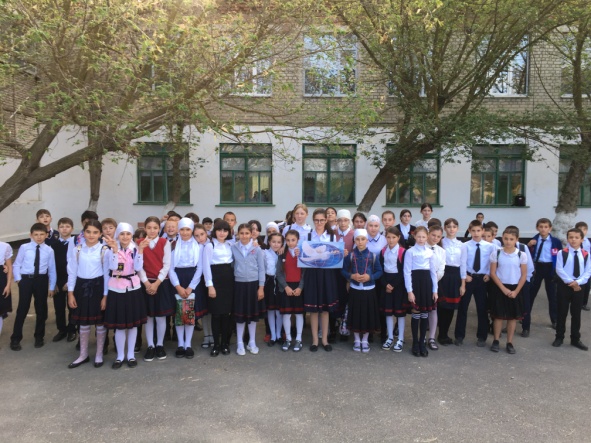 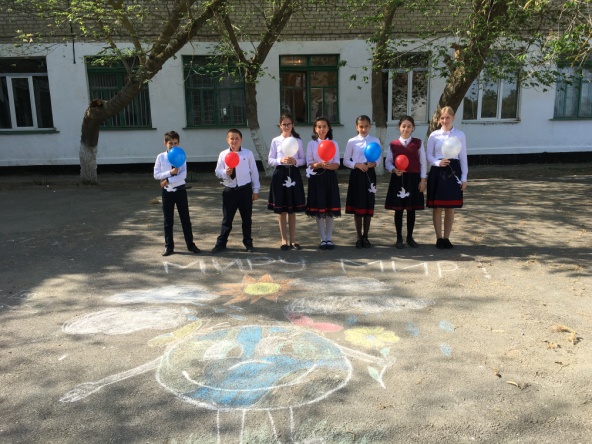 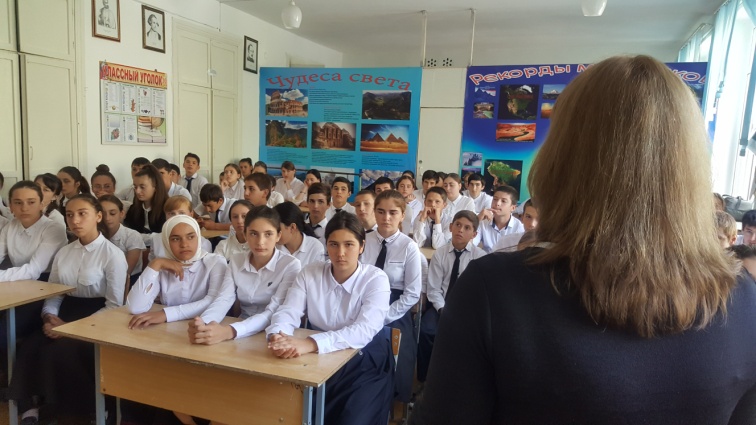 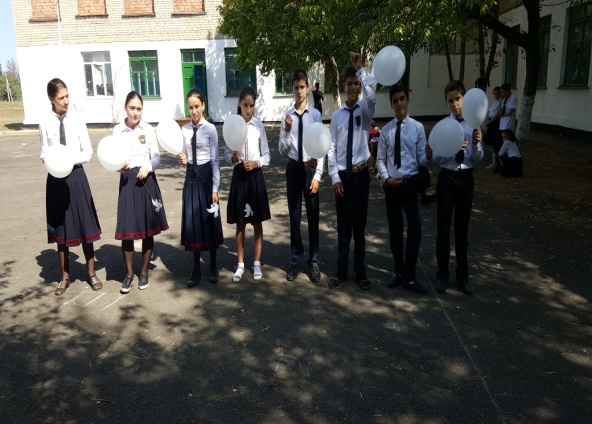 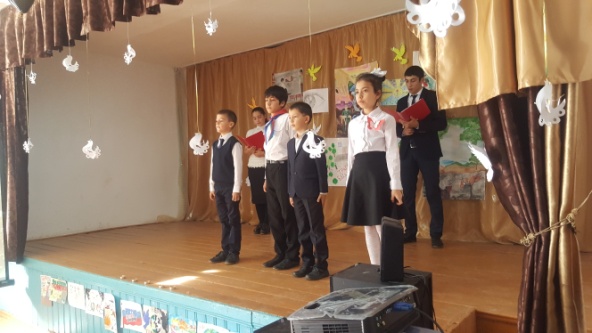 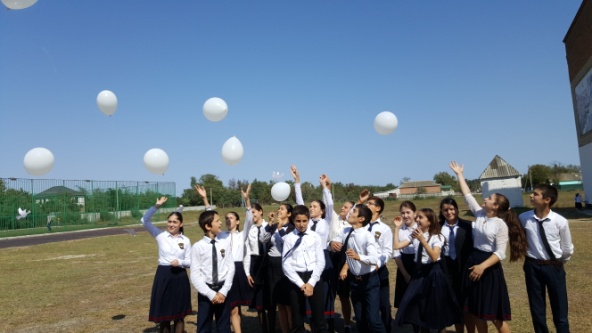 